           LYCEE PRIVE THERESE D’AVILA | 2024-2025DOSSIER DE DEMANDE D’INSCRIPTION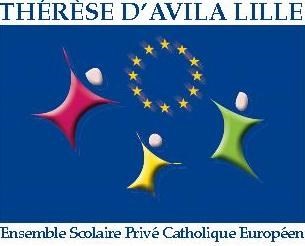 EN CLASSE DE TERMINALE Date : …... / …... / 2023 			A - B - C - D - INFORMATIONS ELEVE -  N° Identifiant : …………………………………………………... NOM : …………………………………………………………………………………………………………..   Prénom(s) : ………………………………………………………………………………………………….    	Sexe :  F    /   M Date de naissance :  ……. / …….. / …......          Lieu de naissance : ………………………………………………………………………………. Nationalité(s) :    Française                             Autre :  ……………………………………………………………………………………………… Adresse électronique de l’élève : ……………………………………………@…………………………………………………………………………. Adresse où réside l’élève (si DIFFERENTE de celle du responsable légal) :  ………………………………………………………………  …………………………………………………………………………………………………………………………………………………………………………………… Régime souhaité :    Externe       Demi-pensionnaire       Indéterminé     |       Elève boursier                      PARCOURS SCOLAIRE 				  Redoublement première ENSEIGNEMENTS/OPTIONS ET LANGUES ETRANGERES ______________________________________________________________________________________________- INFORMATIONS FAMILLE -  Situation familiale :   Mariés     Vie maritale     Pacsé(e)s      Divorcé(e)s     Séparés       Veuf(ve)       Parent célibataire      Si divorcés ou séparés, garde de l’enfant :  Mère      Père       Alternée  merci de joindre une copie du jugement de divorce ou une ordonnance de non-conciliationNom et prénom du père ou tuteur légal :   			 Nom - nom de jeune fille et prénom de la mère :  …………………………………………………………………………………..   …………………………………………………………………………………... Né le : ……. / …….. / ….....   			          Née le : ……. / …….. / …..... N° de portable : …………………………………...........................  	 N° de portable : …………………………………......................... Adresse mail :    			                                	 Adresse mail :  …………………………………………………………………………………..   …………………………………………………………………………………...   Profession : …………………………………………………………………   Profession : ………………………………………………………………. Employeur : …………………………………………………………………   Employeur : ………………………………………………………………. N° téléphone travail : …………………………………………………          N° téléphone travail : .……………………………………………… Adresse du domicile :    				   Adresse du domicile :   ………………………………………………………………………………..   …………………………………………………………………………………... ……………………………………………………………………………………..   …………………………………………………………………………………... ……………………………………………………………………………………..   …………………………………………………………………………………...   N° téléphone domicile : ……………………………………………….        N° téléphone domicile : ……………………………………………. Nombre d’enfants à charge pour le responsable principal :  …………...       Nombre de frères et sœurs : …………..  Pièces à fournir lors de l’inscription :  (OBLIGATOIRE pour valider la demande d’inscription) 	Une photo d’identité  	Une photocopie du livret de famille (page parents + page enfant concerné)  Une photocopie des bulletins de l’année en cours + l’ensemble des bulletins trimestriels ou semestriels de l’année précédente  Chèque d’acompte de 150 € pour valider l’inscription  Copie du jugement de divorce ou ordonnance de non-conciliation en cas de séparation ou divorceSIGNATURE du ou des responsable(obligatoirement des 2 parents Si non mariés, divorcés ou séparés)LYCEE THERESE D’AVILA254 rue nationale - BP 41077 - 59011 LILLE cedex Tél : 03.28.36.56.56 - fax : 03.28.82.05.42 mail : acc.lycee@theresedavila.eu - www.theresedavila.eu  PHOTO ANNEES CLASSES ETABLISSEMENTS VILLES 2023-2024 2022-2023 2021-2022Enseignements1ère LVA :    Allemand       Anglais     LVB :    Allemand       Anglais       Espagnol       Autre : ……………………………………… Options facultatives :             Latin                Grec            Cinéma          LVC : Espagnol  Section européenne en :         Allemand        Anglais        Espagnol                                                  Projet international  Spécialités en 1ère :     CINE      HGGSP     HLP        LLCE   AGL      MATHS       PH/CH            SES       SVT                                                                     LLCE   ESP                                                                                                                                        Langues  vivantes Terminale LVA :    Allemand       Anglais     LVB :    Allemand       Anglais       Espagnol       Autre : ………………………………………(CNED Obligatoire)           Enseignements  de  Terminale  SPECIALITES :   CINE     HGGSP    HLP     LLCE AGL    MATHS   PH/CH      SES       SVT                                                                                      LLCE  ESP                                                                                                                                        Options  facultatives     Latin       Grec       Cinéma       LVC : EspagnolSection européenne en :    Allemand        Anglais        Espagnol              Projet international   MATHS COMPLEMENTAIRES                           MATHS EXPERTS     DGEMC (Droit et Grand  Enjeux du Monde Contemporain NOM PRENOM Date de naissance Scolarité en 2020-20121